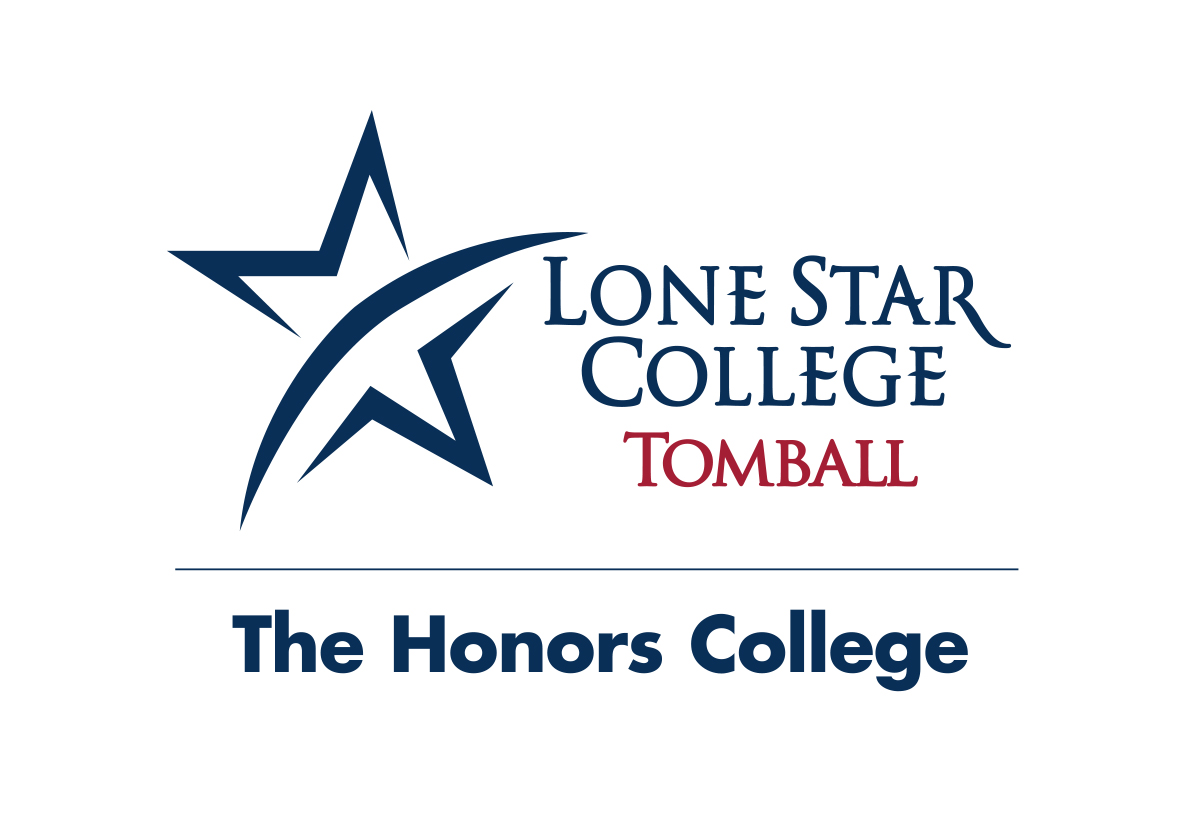 The Honors College Director’s AwardEach semester the Honors College at LSC-Tomball awards a number of scholarships to Honors students who successfully participate in The Honors College. This particular scholarship is awarded to students who have completed at least one honors course or honors contract at LSCS Tomball and have enrolled in another honors course. This scholarship will award $250 to be applied to one honors course at LSC-Tomball. Qualification for this scholarship are:The student must be a member in good standing with The Honors College.The student must have completed at least one (1) honors course or honors contract at LSC-Tomball, with a final grade of A or B.Student must be enrolled in at least one honors courses for the semester applying for this scholarship.Student must attend at least two (2) honors workshops during the semester of the award given.GPA will be evaluated as part of the criteria rubric.Students must submit a writing sample from a previous Honors project.Recipients must submit a Thank you letter to the Foundation providing the scholarship funds.Please note: This scholarship cannot be combined with Chancellor’s Honors College Fellows awards. After qualifying for this scholarship, the student may apply each Fall and Spring semester for this same scholarship. Students may qualify for more than one award per semester if they are enrolled in more than one honors course at LSC- Tomball.The Priority Deadline for Fall 2015 is August 7th. Applications beyond the deadline may be considered on an "as-available" basis, otherwise they will be rolled into the next application period. The Priority Deadline for Spring 2016 is December 1st.Semester applying for Scholarship: ___________Name:  _________________________________________________________________Student ID:  _________________ Email address: ________________________________Address: ________________________________________________________________Phone:  (Cell) ________________________   (Home) _____________________________Honors Course/Section# you will be enrolled in next semester: _____________________ Honors Course/Section# you completed: __________________ Semester you completed Honors course: __________________Grade in course: _________Professor’s/ Mentor’s name: __________________________ Writing Sample: Please provide a copy of a previous honors research paper in order to be considered for this award. By checking this box, I understand that selection criteria may include, but is not limited to: end-of-semester GPA, Honors College good standing, past honors projects, letters of recommendation, writing excellence, and conference performance. I also understand the scholarships offered by the Honors College require that I enroll in an honors course or apply for an honors contract (as noted), as well as participation in all required Honors College events at Lone Star College-Tomball. I understand that not all of these scholarships may be disbursed in any given semester. Funds will be dispersed after official day:	Check boxThe Lone Star College System provides equal employment, admission and educational opportunities without regard to race, color, religion, national origin, sex, age or disability.The application materials should be sent directly to the LSC-Tomball Honors College.The Honors College at LSC-Tomball 					Office:  S257				 Email: TomballHonors@LoneStar.edu          